Comunicato stampa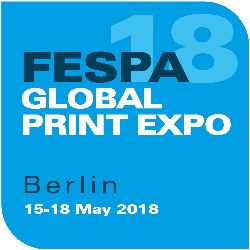 14 maggio 2018LA STAMPA DECOLLA A FESPA GLOBAL PRINT EXPO 2018FESPA Global Print Expo 2018, la più grande fiera d’Europa dedicata alla stampa serigrafica e digitale di grande formato, tessile e di segnaletica, apre le porte domani, 15 maggio, estendendosi su dieci padiglioni per quattro giorni, a Messe Berlin, in Germania. Migliaia di fornitori di servizi di stampa (PSP) e di produttori di insegne sono attesi a Messe Berlin per esplorare gli stand dei 700 espositori, di cui un numero significativo lancerà nuovi prodotti durante la settimana. I visitatori vedranno le ultime novità in termini di strumentazioni, software, inchiostri e media per la stampa serigrafica e digitale di grande formato, la stampa tessile e la segnaletica. I visitatori potranno anche accedere alla fiera concomitante European Sign Expo dedicata alle insegne non stampate, che quest’anno ha organizzato il più grande evento nei suoi sei anni di storia. L’evento ospita 117 espositori che presenteranno le loro ultime soluzioni e strumenti per lettere scatolate, neon, LED, insegne tridimensionali, display illuminati, incisioni e satinature.Oltre alla mostra, i visitatori di FESPA e di European Sign Expo 2018 avranno accesso a un ricco programma di contenuti di formazione, dimostrazioni in tempo reale e funzionalità interattive per scoprire le numerose possibilità volte a far decollare la loro attività.PrinteriorsAl loro arrivo a Messe Berlin, i visitatori attraverseranno Printeriors, una raccolta stimolante di elementi stampati per la decorazione di interni. Ispirandosi a una lounge aeroportuale, Printeriors evidenzia come la stampa possa essere utilizzata per trasformare gli interni grazie ad elementi stampati come pavimentazione, rivestimenti per pareti e arredi tessili. Le applicazioni di Printeriors provengono da 20 aziende, tra cui: Mimaki, OKI, CMYUK, Massivit, Premier Textiles e Veika.FESPA AwardsSempre nell’atrio di Messe Berlin, i visitatori potranno lasciarsi ispirare dai FESPA Awards una mostra dei progetti di stampa e segnaletica finalisti per un FESPA Award. I vincitori saranno annunciati durante la cena di gala di FESPA, prevista per mercoledì 16 maggio.Print Make WearDebutta a FESPA 2018 Print Make Wear (padiglione 4.1 – livello inferiore), un ambiente di produzione in tempo reale volto a ricreare un’industria di fast fashion. Questa nuova funzionalità per i visitatori illustra ogni passaggio del processo di produzione di stampa digitale e serigrafica, dal progetto iniziale al prodotto finito. All’interno di Print Make Wear i visitatori troveranno strumenti e substrati provenienti da 15 espositori, mentre degli esperti di tecnologia saranno a disposizione per illustrare ciascun passaggio del processo.Digital Corrugated ExperienceUn’altra nuova funzionalità lanciata a FESPA 2018 è la Digital Corrugated Experience (padiglione 5.2 - livello superiore), che presenta i vantaggi commerciali e in termini di produzione della stampa digitale su cartone ondulato per imballaggi ed espositori per i punti vendita. Questa funzionalità, rivolta sia ai fornitori di servizi di stampa (PSP) che ai converter, ospiterà 17 espositori per illustrare le nuove opportunità di guadagno che possono derivare dall’integrazione della stampa digitale per imballaggi nelle proprie tecnologie di produzione.World Wrap MastersLa preferita dai visitatori, l’intensissima competizione di rivestimento per veicoli, World Wrap Masters (padiglione 6.2 – livello superiore), si svolge per quattro giorni, iniziando con l’European Series (15 e 16 maggio) e concludendosi con la finale di World Wrap Masters (17 e 18 maggio), in cui i visitatori potranno vedere i migliori installatori al mondo competere per il titolo di World Wrap Master. I visitatori interessati al rivestimento per veicoli come percorso di diversificazione potranno partecipare a workshop giornalieri gratuiti per imparare dagli esperti di rivestimento. Trend TheatreEsplorando in profondità le tendenze di crescita del mercato della stampa di grande formato, i visitatori potranno approfittare dei seminari formativi gratuiti nel Trend Theatre di FESPA 2018, (padiglione 3.1 - livello inferiore). Il ricco programma di contenuti di quest’anno è basato sulla ricerca indipendente nelle aree di mercato in espansione: segnaletica, stampa digitale su tessuti, stampa per la decorazione di interni, stampa digitale per imballaggi e stampa industriale. Vi sarà inoltre una serie di sessioni a cura degli espositori. Il programma completo dei seminari è disponibile qui: www.fespaglobalprintexpo.com/features/trend-theatre	FESPA Print Census 2018Durante l’evento, FESPA presenterà i risultati principali di Print Census 2018, durante i briefing quotidiani del Trend Theatre, presentati da Ron Gilboa di Keypoint Intelligence. Gilboa analizzerà le tendenze chiave, focalizzandosi su come queste siano evolute dall’ultimo Print Census del 2015 e sul significato di questi risultati per la comunità internazionale della stampa di FESPA.Spiega Roz Guarnori, Exhibition Director di FESPA: “Siamo felici di accogliere la comunità internazionale della stampa qui a Berlino questa settimana. Sin dall’annuncio del nostro ritorno a Berlino nel 2018, abbiamo ricevuto un feedback positivo dagli espositori, organizzando un evento record sia per FESPA che per European Sign Expo. L’innovazione dei prodotti è sempre al primo posto del programma degli eventi di FESPA. Assieme al nostro programma ampliato di funzionalità educative e alle ultime riflessioni di market intelligence profuse durante la fiera, i visitatori potranno cogliere spunti per effettuare scelte di investimento giudiziose e creare nuovi flussi di guadagno per le loro attività.”Fino a mezzanotte di lunedì 14 maggio 2018, è possibile ancora registrarsi gratuitamente per l’accesso libero a FESPA e a European Sign Expo, utilizzando il codice FESM814, per evitare di pagare il biglietto sul posto di 70 €. Per ulteriori informazioni su FESPA Global Print Expo 2018 e per effettuare la registrazione, visitate il seguente sito web: www.fespaglobalprintexpo.com.FINEInformazioni su FESPA:Fondata nel 1962, FESPA è una federazione di associazioni di categoria che si occupa anche dell’organizzazione di esposizioni e conferenze per i settori della stampa serigrafica e digitale. Il duplice scopo di FESPA è la promozione della stampa serigrafica e digitale e la condivisione con i suoi membri in tutto il mondo delle conoscenze su queste due tecniche di stampa, per aiutarli a far crescere le proprie attività e a informarsi sugli ultimi sviluppi dei propri settori in rapida crescita.FESPA Profit for Purpose 
I nostri azionisti sono il mercato. Negli ultimi sette anni FESPA ha investito milioni di Euro per supportare la community globale della stampa e stimolare la crescita del mercato. Per maggiori informazioni, visita il sito www.fespa.com FESPA Print CensusIl sondaggio FESPA sul settore della stampa è un progetto di ricerca globale pensato per conoscere meglio la comunità di professionisti che si occupano di stampa di grande formato, serigrafia e stampa digitale. È il progetto di raccolta dati più grande nel suo genere. I prossimi eventi FESPA comprendono: FESPA Global Print Expo, 15-18 maggio 2018, Messe Berlin, Berlino, GermaniaEuropean Sign Expo, 15-18 maggio 2018, Messe Berlin, Berlino, GermaniaFESPA Awards, 16 maggio 2018, Berlino, GermaniaFESPA Africa, 12-14 settembre 2018, Gallagher Convention Centre, Johannesburg, SudafricaFESPA Mexico, 20-22 Settembre 2018, Centro Citibanamex, Città del Messico, MessicoFESPA Eurasia, 6-9 dicembre 2018, CNR Expo, Istambul, TurchiaFESPA Brasil, 20 – 23 marzo 2019, Expo Center Norte, San Paolo, BrasileFESPA Global Print Expo, 14-17 Maggio 2019, Messe München, Munich, GermanyEuropean Sign Expo, 14-17 Maggio 2019, Messe München, Munich, GermanyPubblicato per conto di FESPA da AD CommunicationsPer maggiori informazioni contattare:Ellie Martin				Lynda SuttonAD Communications  			FESPATel: + 44 (0) 1372 464470        		Tel: +44 (0) 1737 228350Email: emartin@adcomms.co.uk 		Email: lynda.sutton@fespa.comWebsite: www.adcomms.co.uk		Website: www.fespa.com 